ШУÖМПОСТАНОВЛЕНИЕ от   22 июля  2019 г.                                                                                       № 14              с.Туръя,Княжпогостский район, Республика Коми                                                                                                    В соответствии с  частью 7 статьи 54 Федерального закона «Об основных гарантиях избирательных прав и права на участие в референдуме граждан Российской Федерации»   администрация сельского поселения «Туръя»  ПОСТАНОВЛЯЕТ:1. Выделить и оборудовать на территории избирательного участка № 410 для размещения печатных  агитационных материалов зарегистрированных кандидатов на выборах депутатов Совета муниципального района «Княжпогостсткий» V1 созыва, назначенных на  8 сентября 2019г., следующие места:1.1. на информационной доске, расположенной на торцевой части здания по адресу: пст. Ветью, ул. Школьная, д. 12, слева от  входа (по согласованию);1.2. на информационной доске, расположенной на наружной стене крыльца здания почтового отделения связи  по адресу: с. Туръя, д. № 79  (по согласованию).2. Настоящее постановление вступает в силу со дня его обнародования.  3. Контроль за исполнением данного постановления оставляю за собой.Глава сельского поселения «Туръя»                           А.Н.Шлопов«ТУРЪЯ» СИКТ ОВМÖДЧÖМИНСА АДМИНИСТРАЦИЯ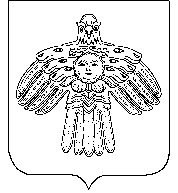 АДМИНИСТРАЦИЯСЕЛЬСКОГО ПОСЕЛЕНИЯ«ТУРЪЯ»